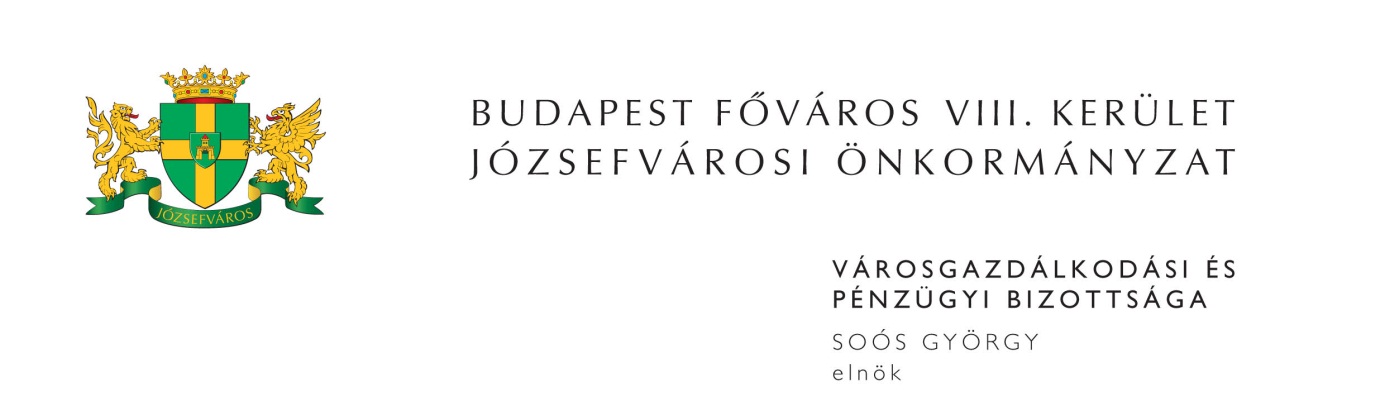 M E G H Í V ÓBudapest Józsefvárosi Önkormányzat Városgazdálkodási és Pénzügyi Bizottsága2014. évi 17. rendes ülését2014. július 21-én (hétfőn) 1300 órárahívom össze.A Városgazdálkodási és Pénzügyi Bizottság ülését a Józsefvárosi Polgármesteri HivatalIII. 300-as termében (Budapest, VIII. Baross u. 63-67.) tartja.Napirend:1. Zárt ülés keretében tárgyalandó előterjesztések(írásbeli előterjesztés)Javaslat lakásbérleti szerződés közös megegyezéssel való megszüntetésére, pénzbeli térítés megfizetése mellett						ZÁRT ÜLÉSElőterjesztő: Kovács Ottó – a Kisfalu Kft. ügyvezető igazgatójaJavaslat a Horánszky u. Bölcsőde felújítása tárgyú közbeszerzési eljárás eredményének megállapítására (PÓTKÉZBESÍTÉS)		ZÁRT ÜLÉSElőterjesztő: dr. Mészár Erika - aljegyző2. Közbeszerzések(írásbeli előterjesztés)Javaslat a Tisztes u. és a Delej u. felújítására tárgyú közbeszerzési eljárás megindítására (PÓTKÉZBESÍTÉS)Előterjesztő: dr. Mészár Erika - aljegyző3. Jegyzői Kabinet(írásbeli előterjesztés)Javaslat az MNPIII. program keretében T5/1 FiDo projekt keretében 4 fő megbízására (PÓTKÉZBESÍTÉS)Előterjesztő: dr. Mészár Erika – aljegyző4. Vagyongazdálkodási és Üzemeltetési ÜgyosztályElőterjesztő: Pénzes Attila – ügyosztályvezető(írásbeli előterjesztés)Tulajdonosi hozzájárulás, a Budapest VIII. ker. Golgota tér (park terület) közvilágítás átépítése közterületi munkáihozTulajdonosi hozzájárulás, a Budapest VIII. ker. Muzsikus cigányok parkja díszkivilágítás építése közterületi munkáihoz (PÓTKÉZBESÍTÉS)Közterület-használati kérelmek elbírálása (PÓTKÉZBESÍTÉS)5. Kisfalu Kft.Előterjesztő: Kovács Ottó – ügyvezető igazgató(írásbeli előterjesztés)Lakás elidegenítésével kapcsolatos vételár és eladási ajánlat jóváhagyása (8 db)A Budapest VIII., József u. …………….. szám alatti, ………………. helyrajzi számú lakásra készült értékbecslés felülvizsgálata iránti kérelemA Budapest VIII., Népszínház utca 24. szám alatti, 34681/0/A/10 helyrajzi számú, határozott időre szóló bérleti joggal terhelt nem lakás céljára szolgáló helyiség elidegenítéseA Budapest VIII., Práter utca 37. szám alatti, 36291/0/A/1 helyrajzi számú üres, pinceszinti műhely helyiség elidegenítéseJavaslat gépkocsi-beálló bérbeadására (5 db)Interdent-2002 Kft. bérleti díj megállapításának módosítására vonatkozó kérelme a Budapest VIII. kerület, Karácsony Sándor u. 2/C. szám alatti önkormányzati tulajdonú nem lakás célú helyiség vonatkozásábanAz AFGAN FOOD Kft. és a VN-FORS Kft. bérbevételi kérelme a Budapest VIII. Népszínház u. 49. szám alatti üres önkormányzati tulajdonú helyiség vonatkozásábanPRT-START KFT. bérbevételi kérelme a Budapest VIII. kerület, Práter u. 34. szám alatti üres önkormányzati tulajdonú helyiség vonatkozásábanReménykedők Klubja Szociális Szövetkezet bérbevételi kérelme a Budapest VIII. kerület, Baross u. 105. szám alatti üres, önkormányzati tulajdonú nem lakás célú helyiségreA VÉPY Bt. új bérleti jogviszony létesítésére vonatkozó kérelme a Budapest VIII. kerület, Baross u. 30. szám alatti önkormányzati tulajdonú helyiség vonatkozásábanPALIBÓ PEGE Kft. bérbevételi kérelme a Budapest VIII. kerület, Diószegi S. u. 13. szám alatti üres önkormányzati tulajdonú helyiség vonatkozásábanALZAMZAM Kft. új bérleti jogviszony létesítésére vonatkozó ügye a Budapest VIII. József krt. 18. (Bacsó B. u. 15.) szám alatti önkormányzati tulajdonú helyiség tekintetébenAz Afgan Food Kft. és a Mena Group Trade Kft. bérbevételi kérelme a Budapest VIII. kerület, Népszínház u. 16. szám alatti üres, önkormányzati tulajdonú nem lakás célú helyiségreA METO-TRIÓ Kft. bérbevételi kérelme a Budapest VIII. kerület, Práter u. 33. szám alatti üres, önkormányzati tulajdonú nem lakás célú helyiségreA Kerim-Change Szolgáltató Kft., a Nívó Fantázia Fodrász Szövetkezet és S. P. M. bérlőtársak kérelme a Budapest VIII. kerület, Rákóczi út 53. szám alatti helyiség vonatkozásábanAz Interkulturális Párbeszéd Közhasznú Alapítvány bérleti szerződésének hosszabbítási kérelme a Budapest VIII., Víg u. 28. szám alatti üres önkormányzati tulajdonú helyiség vonatkozásábanJavaslat a Budapest VIII., Magdolna utca 33. I. emelet 1. szám alatti házfelügyelői szolgálati lakásba új házfelügyelő/bérlő kijelölésére6. Egyebek(írásbeli előterjesztés)Beruházói nyilatkozat a Budapest VIII. kerület Golgota tér átépítésével kapcsolatos közvilágítás kezelésbe adásához (PÓTKÉZBESÍTÉS)Előterjesztő: Fernezelyi Gergely DLA – a Városfejlesztési és Főépítészi Ügyosztály vezetőjeJavaslat a „A megújuló Teleki László téren létesítendő gróf Teleki László életét és a tér történetét bemutató emlékhely kialakítása” tárgyú, Mészáros Attila művésszel kötött szerződés módosítására (PÓTKÉZBESÍTÉS)Előterjesztő: Fernezelyi Gergely DLA – a Városfejlesztési és Főépítészi Ügyosztály vezetőjeJavaslat Vas Dávid tanácsadói tevékenységének 2014. június havi teljesítés igazolására (PÓTKÉZBESÍTÉS)Előterjesztő: Soós György – a Városgazdálkodási és Pénzügyi Bizottság elnökeJavaslat a Juharos Ügyvédi Iroda tanácsadói tevékenységének 2014. június havi teljesítés igazolására (PÓTKÉZBESÍTÉS)Előterjesztő: Soós György – a Városgazdálkodási és Pénzügyi Bizottság elnökeJavaslat Teszársz Károly tanácsadói tevékenységének 2014. június havi teljesítés igazolására (PÓTKÉZBESÍTÉS)Előterjesztő: Soós György – a Városgazdálkodási és Pénzügyi Bizottság elnökeJavaslat Harkály Gyöngyi tanácsadói tevékenységének 2014. június havi teljesítés igazolására (PÓTKÉZBESÍTÉS)Előterjesztő: Soós György – a Városgazdálkodási és Pénzügyi Bizottság elnökeMegjelenésére feltétlenül számítok. Amennyiben az ülésen nem tud részt venni, kérem, azt jelezni szíveskedjen Deákné Lőrincz Mártánál (Szervezési és Képviselői Iroda) 2014. július 21-én 10,00 óráig a 459-21-51-es telefonszámon.Budapest, 2014. július 16. 	Soós György s.k.	elnök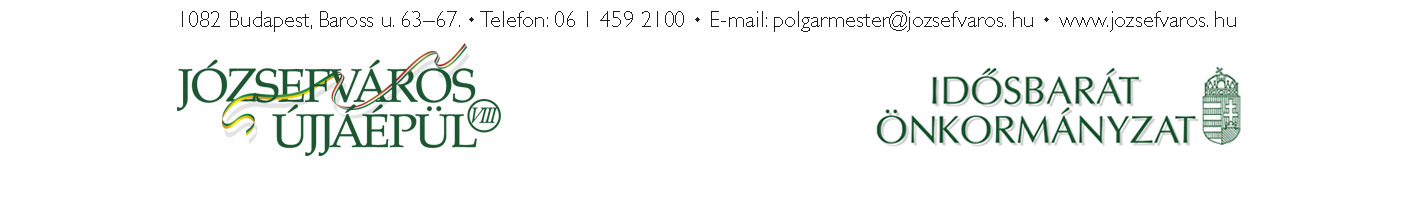 3